Rover ставила на свои карбюраторные модели очень много всевозможных модификаций карбюраторов SU, в том числе и HIF 44E, которые поставлялись с одной или двумя камерами. Здесь представляется электросхема соединений и разъём для моделей Rover 820.Внимание!На нашем сайте в разделе «Карбюраторы/Регулировка карбюраторов» вы можете найти подробный алгоритм регулировки всех параметров работы карбюраторов на представляемых моделях.В разделе «Карбюраторы/Вакуумные диаграммы» в вашем распоряжении вакуумная схема моделей Rover с карбюраторами SU HIF.Кроме того, в разделе «Электросхемы» вы можете найти электросхемы на все узлы всех моделей Rover.Обращаем внимание, что фирма использовала карбюраторы SU HIF 44E и на других моделях с принципиально другими электтросхемами управления, которые также в вашем распоряжении в разделе «Карбюраторы/Электросхемы».Модель выпускалась как с катализатором, так и без него. Кроме того, она могла иметь ручную или автоматическую трансмиссию.Модель :Rover 820Года выпуска : 1988-1992Карбюратор : SU HIF 44EТип : FZX 1483 / FZX 1484Года выпуска : 1988-1991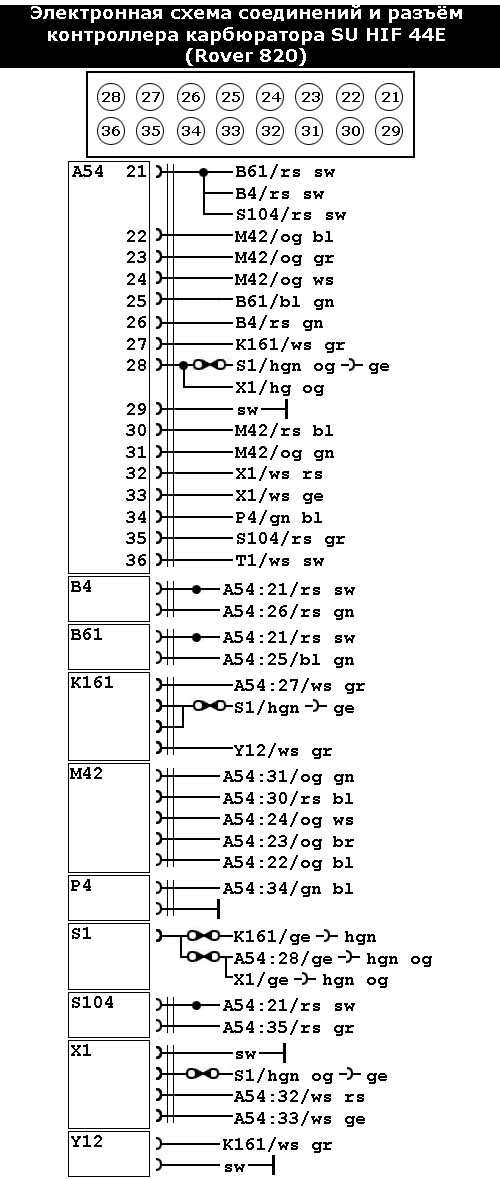 Технические параметрыскорость на холостом ходу (об/мин) : 750 - 800уровень CO на холостом ходу (%) : 2,0 – 3,5повышенная скоростьна холостом ходу (об/мин) : 900 - 925рабочий впрыск : 2,5установка поплавка (мм) : 0,5 – 1,5тип игольчатого клапана : BGRИспользовались совместно с двигателями :20 HD M8 (объем - 1,994 л; мощность – 74 кВт)Обращаем внимание на основные нюансы схемы :на «Землю» от контроллера карбюратора (A54) уходит только один контакт – 29-ый;контроллер управляет одним сигналом  датчиком температуры окружающей среды (B61), датчиком температуры охлаждающей жидкости (B4) и переключателем дросселя (S104);также от контроллера идет один и тот же сигнал как на переключатель системы зажигания (S1), так и на диагностический разъём (X1);28-ой контакт на переключатель системы зажигания (S1) посажен на разъём для оперативного отключения;все датчики : температуры охлаждающей жидкости (B4), температуры окружающего воздуха (B61) и переключатель дросселя (S104) имеют точку припайки;соленоидное реле противозапуска (K161) и диагностический разъём (X1) соединены с переключателем зажигания (S1) через разъём;Обращаем внимание :многие проводники меняют цвета при переходе от одного элемента к другому;на схеме не указан элемент T1 – катушка зажиганияОбозначения устройств :A54 – Контроллер карбюратораB4 – Датчик температуры охлаждающей жидкостиB61 – Датчик температуры окружающей средыK141 – Реле карбюратораM42 – Двигатель системы контроля качества топливной смесиP4 – Датчик температуры охлаждающей жидкостиS1 – Переключатель системы зажиганияS104 – Переключатель дросселяX1 – Диагностический разъёмY12 – Клапан отсечки топливаЦвета проводников :bl – голубойbr – коричневыйel – кремовыйge – жёлтыйgn – зелёныйgr – серыйnf – нейтральныйog – оранжевыйrs – розовыйrt – красныйsw – чёрныйvi – фиолетовыйws – белыйhbl – светло-синийhgn – светло-зелёныйrbr – тёмно-красный